Ik schrijf een haikuSchrijf je eigen haiku en teken er iets bij. Als je wil mag je er daarna een mooi kunstwerk van maken. (tekenblad)Denk eraan: 5 lettergrepen, 7 lettergrepen en weer 5 en de regels mogen niet rijmen!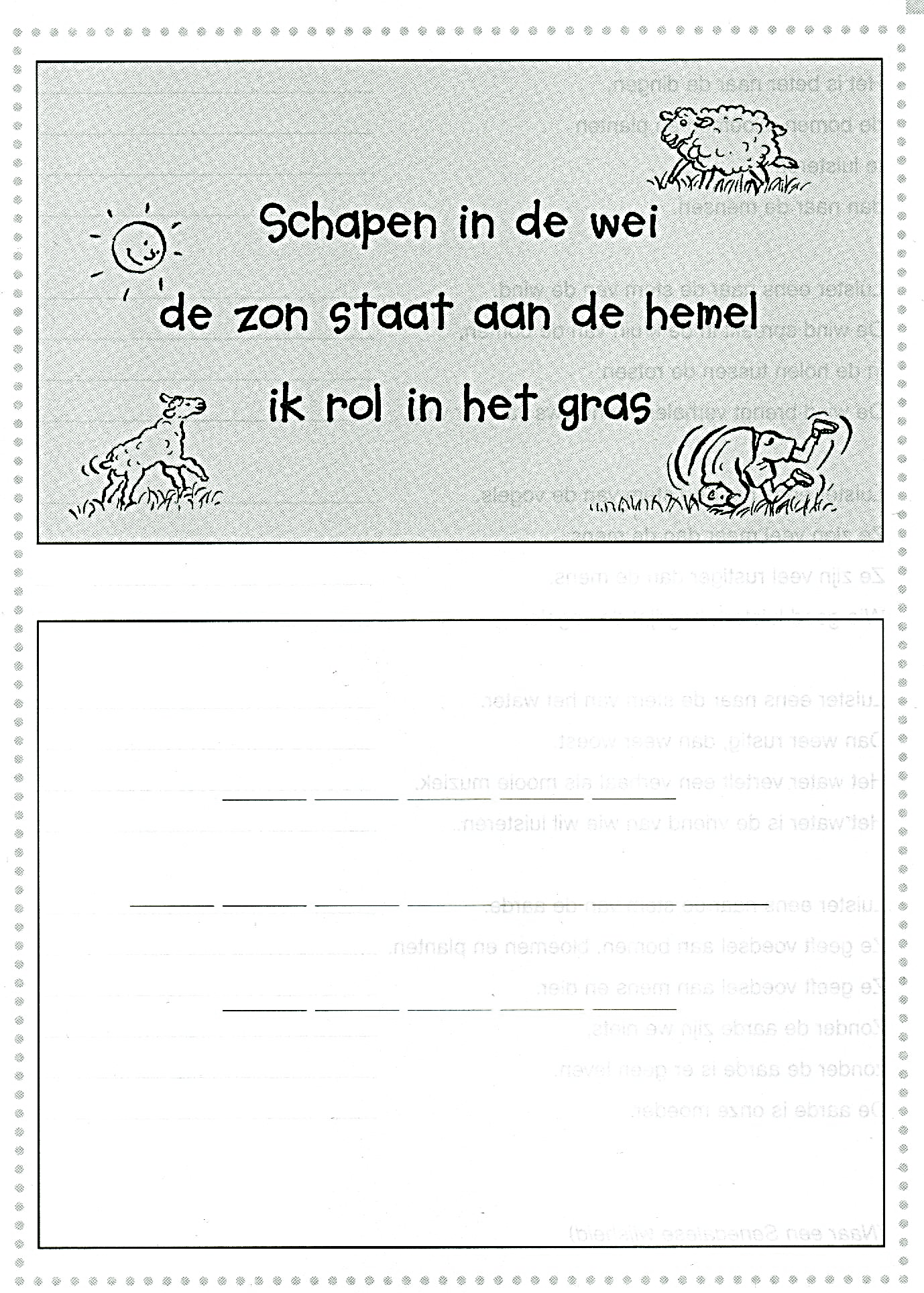 